INDICAÇÃO Nº 3989/2018Sugere ao Poder Executivo Municipal a possibilidade de realizar força tarefa em caráter de urgência quanto manutenção e instalação de lâmpadas, na extensão da Rua Jarbas Caetano de Castro (Caminho dos Flamboyants), no bairro Dona Margarida, neste município. Excelentíssimo Senhor Prefeito Municipal, Nos termos do Art. 108 do Regimento Interno desta Casa de Leis, dirijo-me a Vossa Excelência que, por intermédio do Setor competente, a possibilidade de realizar força tarefa em caráter de urgência, quanto manutenção e instalação de lâmpadas, na extensão da Rua Jarbas Caetano de Castro (Caminho dos Flamboyants), no bairro Dona Margarida, neste município.Justificativa:Este vereador foi procurado por munícipes, solicitando força tarefa em caráter de urgência para manutenção e instalação lâmpadas na extensão da Rua Jarbas Caetano de Castro (Caminho dos Flamboyants), no bairro Dona Margarida, pois conforme informação dos moradores o local esta totalmente sem iluminação, causando insegurança á população, já que os moradores trafegam pela via durante a madrugada, quando vão ao trabalho.Plenário “Dr. Tancredo Neves”, em 02 de agosto de 2018.JESUS VENDEDOR-Vereador / Vice Presidente-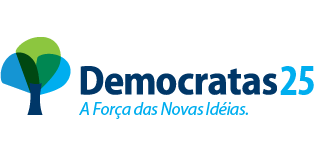 